«Игра – путь детей к познанию мира, в котором они живут и который призваны изменить».ПОДВИЖНЫЕ ИГРЫ ДЛЯ ДЕТЕЙ СРЕДНЕГО ДОШКОЛЬНОГО ВОЗРАСТ 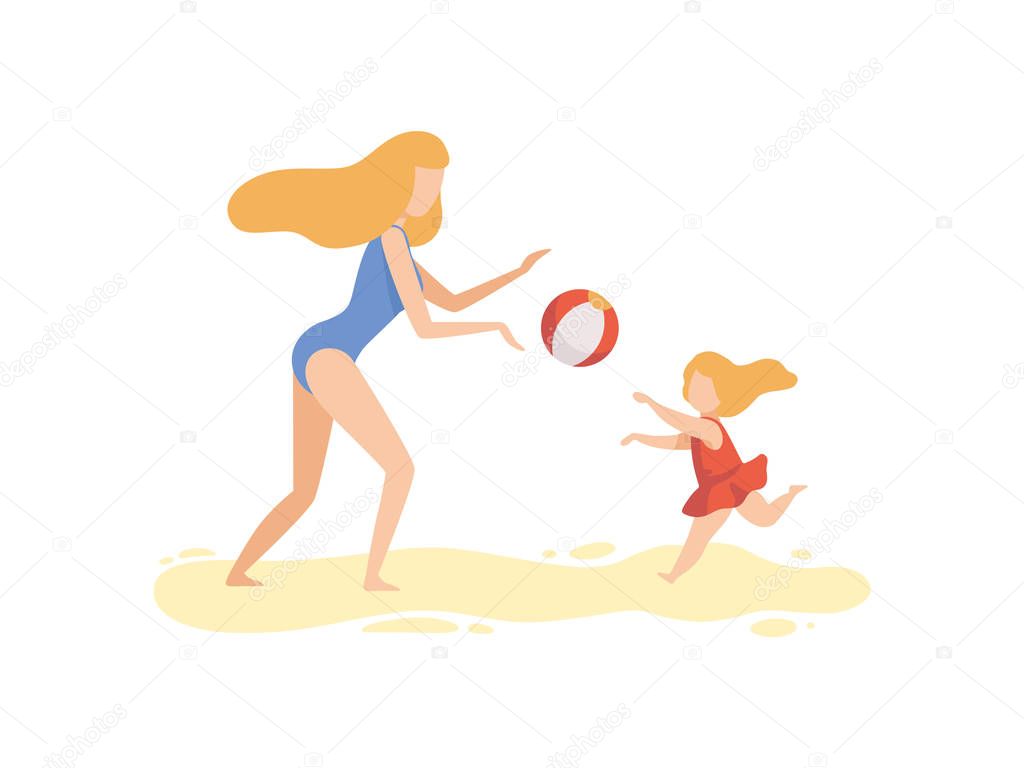 В домашних условиях Подготовила: Стрижова А.С.«Пилоты»Инвентарь: 2 кегли (или 2 кубика) разных цветов.Мама и ребенок становятся на противоположных концах комнаты, рядом с кеглями. Они – пилоты самолетов, находящихся на разных аэродромах. По команде мамы: «Готовим самолеты к полету!» они расходятся по комнате, останавливаются каждый у своего самолета, «наливают в банки керосин» (наклоняются), «заводят моторы» (вращают руками перед грудью) и «летят» (разводят руки в стороны и разбегаются по комнате в разных направлениях). Самолеты находятся в воздухе до тех пор, пока мама не скомандует «Самолеты на посадку!» После этого мама и ребенок должны быстро добежать до своих кеглей – «вернуться на свои аэродромы».Чего не сталоИнвентарь: 10 игрушек небольшого размера (машинка, кубик, мячик, погремушка, матрешка, куколка, птичка и т. п.)Соревнуются мама и ребенок. На столе перед ними стоят 6-10 игрушек. Мама и ребенок по очереди рассматривают их. Затем водящий предлагает игроку повернуться спиной и закрыть глаза, а сам в это время убирает или добавляет 2-3 игрушки. По команде водящего «Раз, два, три – смотри!» игрок открывает глаза и поворачивается лицом к столу. Он должен правильно ответить на вопросы водящего: «Какие игрушки исчезли? Больше стало игрушек или меньше? На сколько?» и т. п. Побеждает игрок, который во время игры был более внимательным.«Веселые мячи»Инвентарь: 2 резиновых мяча диаметром 18-20 см.Мама и ребенок становятся на расстоянии 1,5 – 2 м друг от друга. В руках каждого из игроков по мячу. Мама читает стихотворение:Мячик мой веселыйПрыгает и скачетЯ ладонью бью его,Мячик мой не плачет!Вверх подброшу мячик,А потом поймаю.Сможешь это повторить? –Я сейчас не знаю.И выполняет движения согласно тексту – ударяет мячом об пол, подбрасывает мяч вверх и ловит его. Затем мама предлагает ребенку повторить тоже самое.Примечания:1)  Можно предложить ребенку выполнить следующие задания: подбросить мяч вверх и поймать его двумя руками; Подбросить мяч вверх и поймать его правой, затем левой рукой; ударить мяч об пол, хлопнуть в ладоши и затем поймать мяч.2)  По мере освоения ребенком движений рекомендуется подсчитывать количество пойманных мячей.«Прыгает – не прыгает»Инвентарь: картинки (10*10см) с изображением зверей, птиц и предметов.Мама и ребенок становятся друг напротив друга на небольшом расстоянии. Мама называет птиц, зверей и предметы, которые «прыгают или не прыгают». Если она называет то, что прыгает (например лягушка), ребенок должен подпрыгнуть вверх на двух ногах; если назовет то, что не прыгает, ребенок должен присесть, опустить руки вниз, касаясь пола кончиками пальцев.. Объяснив ребенку правила игры, мама начинает произносить названия зверей, птиц и предметов, одновременно с этим показывая картинки.Кенгуру Ребенок подпрыгиваетМяч Ребенок подпрыгиваетЗаяц Ребенок подпрыгиваетМедведь Ребенок приседаетСтол Ребенок приседает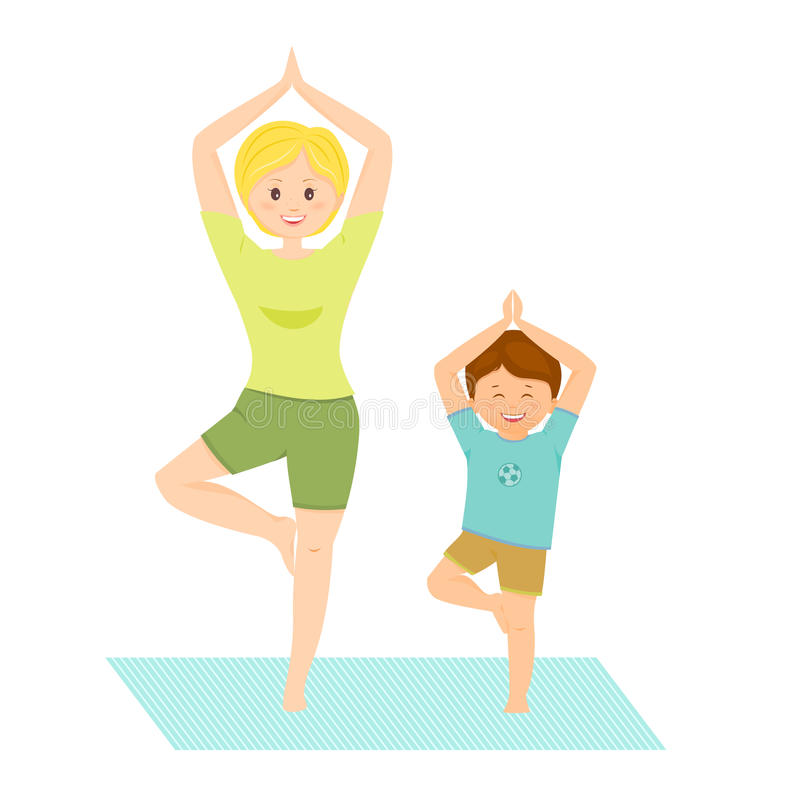 Воробей Ребенок подпрыгиваетТелевизор Ребенок приседаетЛягушка Ребенок подпрыгиваетДерево Ребенок приседаетОбезьянка Ребенок подпрыгивает                     